graduate COMMITTEE 
curriculum PROPOSAL FORM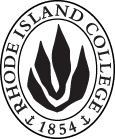 Cover page					B.  NEW OR REVISED COURSES:D. SignaturesChanges that directly impact more than one department/program MUST have the signatures of all relevant department chairs, program directors, and relevant dean (e.g. when creating/revising a program using courses from other departments/programs). Proposals that do not have appropriate approval signatures will not be considered. Type in name of person signing and their position/affiliation.Send electronic files of this proposal and accompanying catalog copy to graduatecommittee@ric.edu and a printed or electronic signature copy of this form to the current Chair of Graduate Committee. Check Graduate Committee website for due dates.D.1. Approvals:   required from programs/departments/deans who originate the proposal.  may include multiple departments, e.g., for joint/interdisciplinary prposals. D.2. Acknowledgements: REQUIRED from OTHER PROGRAMS/DEPARTMENTS IMPACTED BY THE PROPOSAL. SIGNATURE DOES NOT INDICATE APPROVAL, ONLY AWARENESS THAT THE PROPOSAL IS BEING SUBMITTED.  List all other programs and departments affected by this proposal.  Signatures from these departments are required in the signature section. CONCERNS SHOULD BE BROUGHT TO THE GRADUATE COMMITTEE MEETING FOR DISCUSSION. A.1. Course or programMLED 534: Disciplinary Literacies with Young Adolescents IIMLED 534: Disciplinary Literacies with Young Adolescents IIMLED 534: Disciplinary Literacies with Young Adolescents IIMLED 534: Disciplinary Literacies with Young Adolescents IIMLED 534: Disciplinary Literacies with Young Adolescents IIReplacing A.2. Proposal typeNew CourseNew CourseNew CourseNew CourseNew CourseA.3. OriginatorBrittany AhnrudBrittany AhnrudHome departmentHome departmentEducational StudiesEducational StudiesA.4. Rationale/ContextThis course is part two of disciplinary literacies.  Students will implement their learnings from MLED 533The Essential Questions include: How can I implement and critically reflect on my own literacy practices?How can I collect and use data to ensure all of my students have access to content regardless of their primary literacy and are able to use a variety of literacy practices to further their development?Through readings, activities, and clinical preparation, students apply traditional, critical, and digital literacy practices at the middle level. Students develop, implement, and reflect on lessons grounded in CCSS disciplinary literacies and content area standards.This course will be offered in Spring. Video Analysis: Students will video their literacy lessons and use a specific protocol (including sections of RI-ICEEs) to reflect on their implementation.  Clinical Preparation: Students will complete at least 10 hours of clinical preparation in a middle level setting potentially in their own classroom. They will use this time to plan, implement, and reflect on disciplinary literacy lessons. The professor will conduct at least 2 observations for each candidate.This course is part two of disciplinary literacies.  Students will implement their learnings from MLED 533The Essential Questions include: How can I implement and critically reflect on my own literacy practices?How can I collect and use data to ensure all of my students have access to content regardless of their primary literacy and are able to use a variety of literacy practices to further their development?Through readings, activities, and clinical preparation, students apply traditional, critical, and digital literacy practices at the middle level. Students develop, implement, and reflect on lessons grounded in CCSS disciplinary literacies and content area standards.This course will be offered in Spring. Video Analysis: Students will video their literacy lessons and use a specific protocol (including sections of RI-ICEEs) to reflect on their implementation.  Clinical Preparation: Students will complete at least 10 hours of clinical preparation in a middle level setting potentially in their own classroom. They will use this time to plan, implement, and reflect on disciplinary literacy lessons. The professor will conduct at least 2 observations for each candidate.This course is part two of disciplinary literacies.  Students will implement their learnings from MLED 533The Essential Questions include: How can I implement and critically reflect on my own literacy practices?How can I collect and use data to ensure all of my students have access to content regardless of their primary literacy and are able to use a variety of literacy practices to further their development?Through readings, activities, and clinical preparation, students apply traditional, critical, and digital literacy practices at the middle level. Students develop, implement, and reflect on lessons grounded in CCSS disciplinary literacies and content area standards.This course will be offered in Spring. Video Analysis: Students will video their literacy lessons and use a specific protocol (including sections of RI-ICEEs) to reflect on their implementation.  Clinical Preparation: Students will complete at least 10 hours of clinical preparation in a middle level setting potentially in their own classroom. They will use this time to plan, implement, and reflect on disciplinary literacy lessons. The professor will conduct at least 2 observations for each candidate.This course is part two of disciplinary literacies.  Students will implement their learnings from MLED 533The Essential Questions include: How can I implement and critically reflect on my own literacy practices?How can I collect and use data to ensure all of my students have access to content regardless of their primary literacy and are able to use a variety of literacy practices to further their development?Through readings, activities, and clinical preparation, students apply traditional, critical, and digital literacy practices at the middle level. Students develop, implement, and reflect on lessons grounded in CCSS disciplinary literacies and content area standards.This course will be offered in Spring. Video Analysis: Students will video their literacy lessons and use a specific protocol (including sections of RI-ICEEs) to reflect on their implementation.  Clinical Preparation: Students will complete at least 10 hours of clinical preparation in a middle level setting potentially in their own classroom. They will use this time to plan, implement, and reflect on disciplinary literacy lessons. The professor will conduct at least 2 observations for each candidate.This course is part two of disciplinary literacies.  Students will implement their learnings from MLED 533The Essential Questions include: How can I implement and critically reflect on my own literacy practices?How can I collect and use data to ensure all of my students have access to content regardless of their primary literacy and are able to use a variety of literacy practices to further their development?Through readings, activities, and clinical preparation, students apply traditional, critical, and digital literacy practices at the middle level. Students develop, implement, and reflect on lessons grounded in CCSS disciplinary literacies and content area standards.This course will be offered in Spring. Video Analysis: Students will video their literacy lessons and use a specific protocol (including sections of RI-ICEEs) to reflect on their implementation.  Clinical Preparation: Students will complete at least 10 hours of clinical preparation in a middle level setting potentially in their own classroom. They will use this time to plan, implement, and reflect on disciplinary literacy lessons. The professor will conduct at least 2 observations for each candidate.This course is part two of disciplinary literacies.  Students will implement their learnings from MLED 533The Essential Questions include: How can I implement and critically reflect on my own literacy practices?How can I collect and use data to ensure all of my students have access to content regardless of their primary literacy and are able to use a variety of literacy practices to further their development?Through readings, activities, and clinical preparation, students apply traditional, critical, and digital literacy practices at the middle level. Students develop, implement, and reflect on lessons grounded in CCSS disciplinary literacies and content area standards.This course will be offered in Spring. Video Analysis: Students will video their literacy lessons and use a specific protocol (including sections of RI-ICEEs) to reflect on their implementation.  Clinical Preparation: Students will complete at least 10 hours of clinical preparation in a middle level setting potentially in their own classroom. They will use this time to plan, implement, and reflect on disciplinary literacy lessons. The professor will conduct at least 2 observations for each candidate.A.5. Student impactRequired course; no negative impactRequired course; no negative impactRequired course; no negative impactRequired course; no negative impactRequired course; no negative impactRequired course; no negative impactA.6. Impact on other programsNoneNoneNoneNoneNoneNoneA.7. Resource impactFaculty PT & FT: NoneNoneNoneNoneNoneA.7. Resource impactLibrary:NoneNoneNoneNoneNoneA.7. Resource impactTechnologyNoneNoneNoneNoneNoneA.7. Resource impactFacilities:NoneNoneNoneNoneNoneA.7. Resource impactPromotion/ Marketing needs Nothing beyond what we currently do.Nothing beyond what we currently do.Nothing beyond what we currently do.Nothing beyond what we currently do.Nothing beyond what we currently do.A.8. Semester effectiveSpring 2020 (class will begin Spring 2021)A.9. Rationale if sooner than next fallA.9. Rationale if sooner than next fallOld (for revisions only – list only information that is being revised)NewB.1. Course prefix and number MLED 534B.2. Cross listing number if anyB.3. Course title Disciplinary Literacies with Young Adolescents IIB.4. Course description Students apply traditional, critical, and digital literacy practices at the middle level. Students also develop, implement, and reflect on lessons grounded in CCSS disciplinary literacies and content area standards.B.5. Prerequisite(s) Admission to C.G.S. and MLED 533 or consent of department chair. B.6. OfferedSpring  B.7. Contact hours 2B.8. Credit hours2B.9. Justify differences if anyB.10. Grading system Letter grade B.11. Instructional methodsHybridB.12.CategoriesRequired for program | Required for CertificationB.13. How will student performance be evaluated?| Class participation ||  Exams  |   | Papers  | Class Work  | | Projects | B.14. Redundancy with, existing coursesNoneB. 15. Other changes, if anyB.16. Course learning outcomes: List each outcome in a separate rowProfessional organization standard(s), if relevant How will the outcome be measured?Create opportunities for students to connect their non-school literacy practices with those of school in meaningful and authentic ways RIPTS 11Lesson Planning and Teaching Use reading, writing, speaking, listening, and technology to support students' engagement and understanding within the discipline as well as to assess their understandingFSEHD 1, 2; AMLE 2, 4; RIPTS 2, 9Lesson Planning/Teaching, Digital Literacy ManifestoCritically reflect on implementation of disciplinary literacy practices FSEHD 3, 4; RIPTS 5, 10, 11Lesson Plan ReflectionB.17. Topical outline:  Do NOT insert a full syllabus, only the topical outlineLesson PlanningUsing data to inform lesson planningVariety of lesson planning methodsObservationTwo observations by college supervisorVideo analysis of teaching Critical ReflectionUsing data to reflect on lesson implementationInfluence on teacher identityINSTRUCTIONS FOR PREPARING THE CATALOG COPY:  The proposal must include all relevant pages from the college catalog, and must show how the catalog will be revised.  (1) Go to the “Forms and Information” page on the Graduate Committee website. Scroll down until you see the Word files for the current catalog. (2) Download ALL catalog sections relevant for this proposal, including course descriptions and/or other affected programs.  (3) Place ALL relevant catalog copy into a single file.  Put page breaks between sections and delete any catalog pages not relevant for this proposal. (4) Using the track changes function, revise the catalog pages to demonstrate what the information should look like in next year’s catalog.  (5) Check the revised catalog pages against the proposal form, especially making sure that program totals are correct if adding/deleting course credits.  NamePosition/affiliationSignatureDateBrittany Ahnrud, M.EdProgram Director of MLEDLesley Bogad, Ph.D. Chair of Educational StudiesGerri August, Ph.D. Dean of FSEHDNamePosition/affiliationSignatureDate